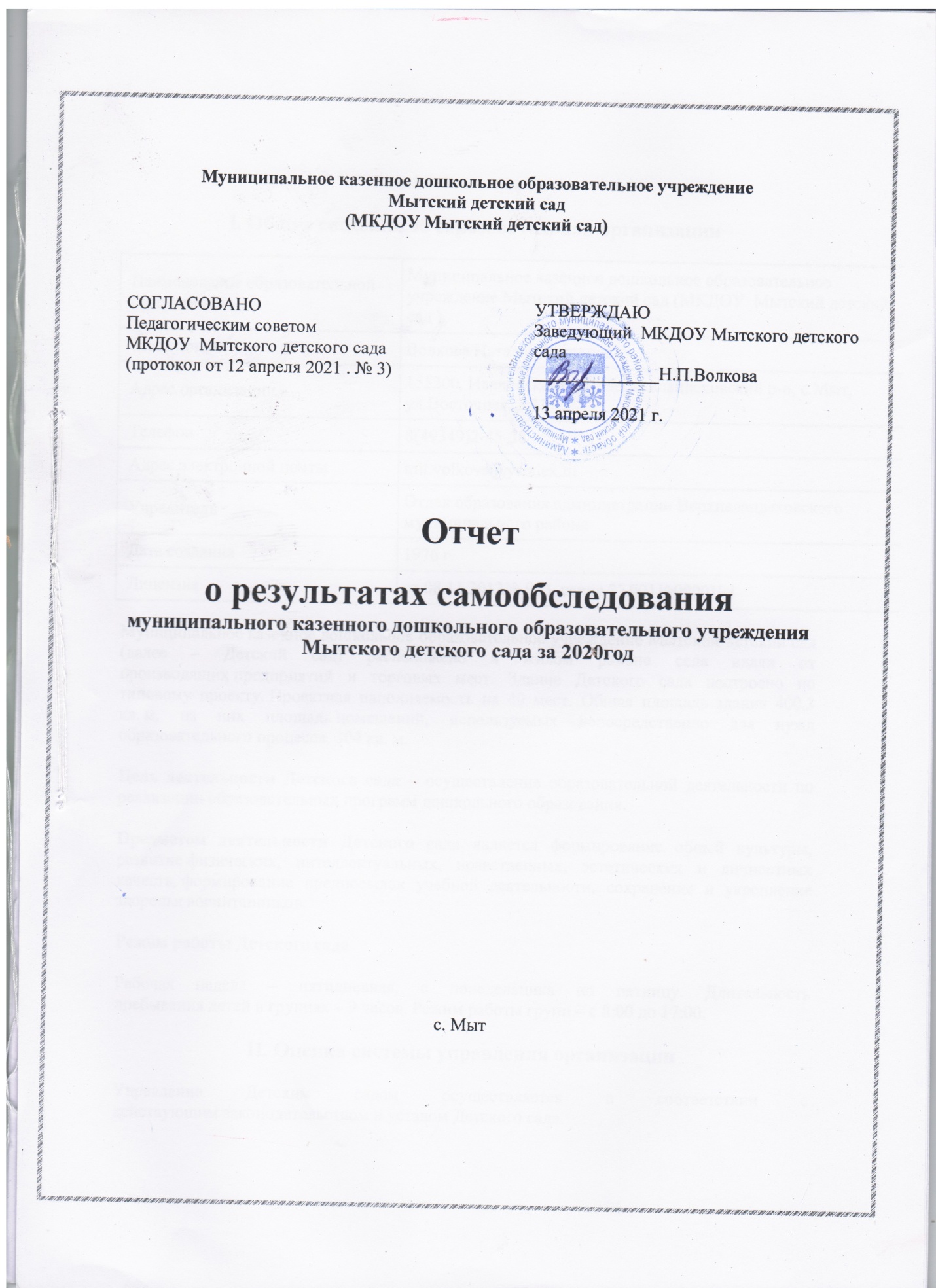 Аналитическая частьI. Общие сведения об образовательной организацииМуниципальное казенное дошкольное образовательное учреждение Мытский детский сад (далее – Детский сад) расположено в жилом районе села вдали от производящих предприятий и торговых мест. Здание Детского сада построено по типовому проекту. Проектная наполняемость на 40 мест. Общая площадь здания 400,3 кв. м, из них площадь помещений, используемых непосредственно для нужд образовательного процесса, 304 кв. м.Цель деятельности Детского сада – осуществление образовательной деятельности по  реализации образовательных программ дошкольного образования.Предметом деятельности Детского сада является формирование общей культуры, развитие физических, интеллектуальных, нравственных, эстетических и личностных качеств, формирование предпосылок учебной деятельности, сохранение и укрепление здоровья воспитанников.Режим работы Детского садаРабочая неделя – пятидневная, с понедельника по пятницу. Длительность пребывания детей в группах – 9 часов. Режим работы групп – с 8:00 до 17:00.II. Оценка системы управления организацииУправление Детским садом осуществляется в соответствии с действующим законодательством и уставом Детского сада.Управление Детским садом строится на принципах единоначалия и коллегиальности. Коллегиальными органами управления являются: совет учреждения, педагогический совет, общее собрание работников. Единоличным исполнительным органом является руководитель – заведующий.Органы управления, действующие в Детском садуСтруктура и система управления соответствуют специфике деятельности Детского сада. По итогам 2020 года система управления Детского сада оценивается как эффективная, позволяющая учесть мнение работников и всех участников образовательных отношений. В следующем году изменение системы управления не планируется.III. Оценка образовательной деятельностиОбразовательная деятельность в Детском саду организована в соответствии с Федеральным законом от 29.12.2012 № 273-ФЗ «Об образовании в Российской Федерации», ФГОС дошкольного образования, СанПиН 2.4.1.3049-13 «Санитарно-эпидемиологические требования к устройству, содержанию и организации режима работы дошкольных образовательных организаций».Образовательная деятельность ведется на основании утвержденной основной образовательной программы дошкольного образования, которая составлена в соответствии с ФГОС дошкольного образования, с учетом примерной образовательной программы дошкольного образования, санитарно-эпидемиологическими правилами и нормативами, с учетом недельной нагрузки.Детский сад посещают 16 воспитанников в возрасте от 2 до 7 лет. В Детском саду сформирована 1 разновозрастная группа общеразвивающей направленности. Также уровень развития детей анализировался по итогам педагогической диагностики. Формы проведения диагностики:диагностические занятия (по каждому разделу программы);диагностические срезы;наблюдения, итоговые занятия.Разработаны диагностические карты освоения основной образовательной программы дошкольного образования Детского сада (ООП Детского сада). Карты включают анализ уровня развития целевых ориентиров детского развития и качества освоения образовательных областей. Так, результаты качества освоения ООП Детского сада на конец 2020 года выглядят следующим образом:В июне 2020 года педагоги Детского сада проводили обследование воспитанников подготовительной группы на предмет оценки сформированности предпосылок к учебной деятельности в количестве 3 человек. Задания позволили оценить уровень сформированности предпосылок к учебной деятельности: возможность работать в соответствии с фронтальной инструкцией (удержание алгоритма деятельности), умение самостоятельно действовать по образцу и осуществлять контроль, обладать определенным уровнем работоспособности, а также вовремя остановиться в выполнении того или иного задания и переключиться на выполнение следующего,  возможностей распределения и переключения внимания, работоспособности, темпа, целенаправленности деятельности и самоконтроля.Результаты педагогического анализа показывают преобладание детей со средним уровнем развития  на конец учебного года.О реализации образовательной деятельности в дистанционном режимеВ детском саду для освоения образовательной программы дошкольного образования в условиях самоизоляции было предусмотрено проведение занятий в 2-х форматах – онлайн и предоставление записи занятий на имеющихся ресурсах (облачные сервисы Яндекс, Mail). Право выбора предоставлялось родителям (законным представителям) исходя из имеющихся условий для участия их детей в занятиях на основании заявления.Для качественной организации родителями привычного режима для детей воспитателями детского сада систематически проводились консультации, оказывалась методическая помощь и по возможности техническая. Данные мониторинга посещения онлайн-занятий и количества просмотров занятий в записи по всем образовательным областям свидетельствует о достаточной вовлеченности и понимании родителями ответственности за качество образования своих детей.О роли родителей (законных представителей) в достижении результатов образовательной деятельностиРезультаты педагогического анализа, проведенного по итогам освоения образовательной программы в дистанционном режиме, свидетельствуют о снижении результативности образовательной деятельности детей младшего и среднего возраста. Причину данной ситуации видим в следующем:- недостаточном обеспечении родителями (законными представителями) привычного для детей детсадовского режима, отсутствии свободного времени для занятий с детьми различными видами конкретной содержательной деятельности и отсутствии соответствующих компетенций;- педагоги не смогли установить полноценное взаимодействие с родителями, провести необходимые разъяснения о включенности в дистанционные занятия и значимости их для детей.Исходя из сложившейся ситуации, в плане работы детского сада на 2021 год предусмотреть мероприятия, минимизирующие выявленные дефициты, включить вопрос контроля в план ВСОКО.Воспитательная работаЧтобы выбрать стратегию воспитательной работы, в 2020 году проводился анализ состава семей воспитанников.Характеристика семей по составуХарактеристика семей по количеству детейВоспитательная работа строится с учетом индивидуальных особенностей детей, с использованием разнообразных форм и методов, в тесной взаимосвязи воспитателей, специалистов и родителей. Детям из неполных семей уделяется большее внимание в первые месяцы после зачисления в Детский сад.В рамках годового плана образовательной работы реализован план взаимодействия с семьей и социумом.  Разработан и реализован план работы с родителями воспитанников. Создан пакет нормативно – правовой документации, обеспечивающей сотрудничество с родителями в период введения ФГОС ДО. В течение года прошли общесадовые и групповые собрания, консультации по вопросам воспитания и развития детей. Были оформлены праздничные газеты и поздравления, фотовыставки из жизни сада, выставки детских работ.Родители являются активными участниками праздников. Привлекались родители к участию в районных, всероссийских творческих конкурсах. Было проведено анкетирование по вопросам удовлетворения качествами услуг.В течение прошедшего года конфликтных ситуаций, отсутствие обоснованных претензий и жалоб со стороны потребителя услуг не было.Заключены договоры с организациями, способствующими в реализации образовательной программы:МКУ Мытская СОШ (Психологическая готовность к школе, социально – коммуникативное развитие)ОБУЗ Верхнеландеховская ЦРБ (Оздоровление, профилактика, лечение)МКУ Мытский краеведческий музей (Познавательное развитие)Мытская сельская библиотека (Познавательное развитие)МКУ Мытский Дом Ремесел (Художественно – эстетическое и познавательное развитие)ОГИБДД МО МВД РС «Пучежский» (Профилактика детского дорожно – транспортного травматизма. Познавательное и социально – коммуникативное развитие (Безопасность)МУ Центр Культуры и Досуга (Художественно – эстетическое и познавательное развитие)В рамках самообразования воспитатели  реализуют долгосрочные педагогические проекты, направленные на разностороннее развитие детей. Темы проектов были выбраны с учетом возрастных особенностей и индивидуальных предпочтений большинства детей и творческих предпочтений педагогов. Дополнительное образованиеВ 2020 году в Детском саду работали кружки по направлениям:1.Художественно-эстетическое: «Орешина» (детский фольклорный ансамбль),  хореография при МУ Центре Культуры и Досуга, «Хрустальный голосок» (вокал);В дополнительном образовании задействовано 58 процентов воспитанников Детского сада. Посещая кружки, дети получают не только новые знания, умения, навыки, но и новые эмоции. Наиболее широко развиваются творческие способности дошкольников, улучшаются навыки коммуникативного общения, умения жить в социуме. Анализ данных по посещению детьми занятий дополнительного образования показывает снижение показателя по охвату в связи с переходом на дистанционный режим, особенно по программам физкультурно-спортивной направленности, что является закономерным.IV. Оценка функционирования внутренней системы оценки качества образованияВ Детском саду утверждено положение о внутренней системе оценки качества образования от  14.01.2020 г. Мониторинг качества образовательной деятельности в 2020 году показал хорошую работу педагогического коллектива, несмотря на дистанционный режим занятий.Состояние здоровья и физического развития воспитанников удовлетворительные. 91 процент детей успешно освоили образовательную программу дошкольного образования в своей возрастной группе. Воспитанники подготовительных групп показали средние показатели готовности к школьному обучению.   В течение года воспитанники Детского сада успешно участвовали в конкурсах и мероприятиях различного уровня:1.Муниципальный конкурс «Рождественский подарок».                                                                                   Победителями  в номинации «Художественно – прикладное искусство» стали воспитанники:  Суслов Дмитрий, Гоматин Андрей2. Муниципальный конкурс «Светлый праздник». Победителями  в номинации «Художественно – прикладное искусство» стали воспитанники: Королева Жасмин, Распопова Александра.3. Муниципальный конкурс патриотической песни «Славим Россию». Победителями стали воспитанники детского сада в номинации «Хоровое пение».4. Всероссийский фестиваль детских рисунков и поделок «Зима – подружка, морозная красавица» Победители: диплом победителя 1 степени Суслов Дмитрий; диплом призера 2 степени  Смирнова Вероника; диплом призера 3 степени  Распопова Александра5. Всероссийский конкурс рисунков, посвященный детским сказкам  «Ты возьми, художник, в руки кисть, мастерством своим укрась полотна».Диплом призера 1 степени : Гоматина А.В период с 15.10.2020 по 19.10.2020 проводилось анкетирование 14 родителей, получены следующие результаты:доля получателей услуг, положительно оценивающих доброжелательность и вежливость работников организации, – 96 процентов;доля получателей услуг, удовлетворенных компетентностью работников организации, – 90 процентов;доля получателей услуг, удовлетворенных материально-техническим обеспечением организации, – 65 процентов;доля получателей услуг, которые готовы рекомендовать организацию родственникам и знакомым, – 92 процента.доля получателей услуг, удовлетворенных качеством предоставляемых услуг - 90 %. В 2020 году в период самоизоляции, введенной в качестве ограничительного мероприятия в Ивановской области, занятия с детьми воспитатели вели дистанционно через Zoom, социальные сети. Подключали к работе родителей. Чтобы они могли участвовать в обучении и воспитании, организовывали для них консультации, помогали с литературой, совместно решали технические проблемы.Опрос музыкального руководителя, воспитателей показал, что наряду с техническими сложностями проведения занятий в дистанционном режиме, были трудности в организации занятий со стороны родителей. Результаты анализа опроса родителей (законных представителей) свидетельствуют о достаточном уровне удовлетворенности качеством образовательной деятельности в дистанционном режиме. Так, 55% родителей отмечают, что работа воспитателей при проведении онлайн-занятий была качественной, 35% родителей частично удовлетворены процессом дистанционного освоения образовательной программы и 10% не удовлетворены.  При этом родители считают, что у детей периодически наблюдалось снижение интереса мотивации к занятиям в дистанционном режиме, что связывают с качеством связи и форматом проведения занятий, в том числе и посредством гаджетов.Вывод: подобные занятия лучше проводить преимущественно при очном взаимодействии педагога и воспитанника.Оценка организации учебного процесса (воспитательно-образовательного процесса)В основе образовательного процесса в Детском саду лежит взаимодействие педагогических работников, администрации и родителей. Основными участниками образовательного процесса являются дети, родители, педагоги.Основные форма организации образовательного процесса:совместная деятельность педагогического работника и воспитанников в рамках организованной образовательной деятельности по освоению основной общеобразовательной программы;самостоятельная деятельность воспитанников под наблюдением педагогического работника.Занятия в рамках образовательной деятельности ведутся по подгруппам. Продолжительность занятий соответствует СанПиН 1.2.3685-21 и составляет:в группах с детьми от 1,5 до 3 лет – до 10 мин;в группах с детьми от 3 до 4 лет – до 15 мин;в группах с детьми от 4 до 5 лет – до 20 мин;в группах с детьми от 5 до 6 лет – до 25 мин;в группах с детьми от 6 до 7 лет – до 30 мин.Между занятиями в рамках образовательной деятельности предусмотрены перерывы продолжительностью не менее 10 минут.Основной формой занятия является игра. Образовательная деятельность с детьми строится с учётом индивидуальных особенностей детей и их способностей. Выявление и развитие способностей воспитанников осуществляется в любых формах образовательного процесса.Чтобы не допустить распространения коронавирусной инфекции, администрация Детского сада ввела в 2020 году дополнительные ограничительные и профилактические меры в соответствии с СП 3.1/2.4.3598-20:ежедневный усиленный фильтр воспитанников и работников – термометрию с помощью бесконтактных термометров и опрос на наличие признаков инфекционных заболеваний. Лица с признаками инфекционных заболеваний изолируются, а детский сад уведомляет территориальный орган Роспотребнадзора;еженедельную генеральную уборку с применением дезинфицирующих средств, разведенных в концентрациях по вирусному режиму;ежедневную влажную уборку с обработкой всех контактных поверхностей, игрушек и оборудования дезинфицирующими средствами;дезинфекцию посуды, столовых приборов после каждого использования;бактерицидные установки в групповой комнате;частое проветривание групповой комнаты в отсутствие воспитанников;проведение всех занятий в помещениях групповой ячейки или на открытом воздухе ;требование о заключении врача об отсутствии медицинских противопоказаний для пребывания в детском саду ребенка, который переболел или контактировал с больным COVID-19.5. Оценка кадрового обеспечения.Детский сад укомплектован педагогами на 100 процентов согласно штатному расписанию. Всего работают в детском саду 11 человек. Педагогический коллектив Детского сада насчитывает 4 специалиста. Соотношение воспитанников, приходящихся на 1 взрослого:воспитанник/педагоги – 4/1;воспитанники/все сотрудники – 1,5/1.За 2020 год педагогические работники не проходили аттестацию.Курсы повышения квалификации в 2020 году  работники Детского сада не проходили. План переподготовки и аттестации педагогических кадров имеется и является составной частью годового плана работы. Кроме того, среди профессионально значимых личностных качеств педагога, можно выделить стремление к творчеству, профессиональному самосовершенствованию и повышению образовательного уровня.По итогам 2020 года Детский сад перешел на применение профессиональных стандартов. Из 4 педагогических работников Детского сада 4 соответствуют квалификационным требованиям профстандарта «Педагог». Их должностные инструкции соответствуют трудовым функциям, установленным профстандартом «Педагог»Характеристика кадрового состава Детского садаСтаж педагогического состава:11 лет и более – 3 чел.От 6 лет до 10 лет – 0 чел.До 5 лет – 1 чел.Возраст педагогического состава:Педагогов до 30 лет – 0 чел.Педагогов от 31 года до 50 лет – 2 чел.Педагогов старше 50 лет – 2 чел.В 2020 году педагоги Детского сада приняли участие:работе муниципального  семинара-практикума на базе МКДОУ детский сад «Сказка» по теме: «Развитие профессиональных компетенций педагога дошкольной образовательной организации в условиях реализации ФГОС»;Педагоги постоянно повышают свой профессиональный уровень, эффективно участвуют в работе методических объединений, знакомятся с опытом работы своих коллег и других дошкольных учреждений, а также саморазвиваются. Все это в комплексе дает хороший результат в организации педагогической деятельности и улучшении качества образования и воспитания дошкольников.Об ИКТ-компетенциях педагогов.Анализ данных, полученных на основе наблюдения и опроса воспитателей по применению ими информационных и дистанционных технологий в образовательной деятельности, в том числе и дополнительном образовании, показал, что педагоги испытывали существенные трудности, связанные с отсутствием необходимых компетенций для подготовки к дистанционным занятиям и их проведению, при применении дистанционных инструментов для проведения занятий в  Zoom .100% педагогов отметили, что в их педагогической деятельности ранее не практиковалась такая форма обучения и у них не было опыта для ее реализации.Трудности воспитателей в процессе дистанционного обученияАнализ педагогической деятельности воспитателей в период распространения коронавирусной инфекции выявил следующие трудности: отсутствие возможностей или их недостаточность для совместной работы с воспитанниками в реальном времени по причине средней мотивации родителей к занятиям с детьми-дошкольниками; компетентностные дефициты в области подготовки заданий для дистанционного обучения или адаптации имеющегося; установление контакта с детьми во время проведения занятий в режиме реального времени.Наличие технических специалистов в штате организацииПереход на дистанционный режим работы показал настоятельную потребность в наличии специалиста в штате детского сада для технической поддержки воспитателей при организации и проведении занятий с детьми, массовых мероприятий с родителями и консультаций для участников образовательных отношений. Повышение квалификацииРезультаты анализа направлений и тематики дополнительных профессиональных программ (повышение квалификации), которые освоили воспитатели детского сада за три последние года, включая и 2020 год, показывают, что все они по профилю педагогической деятельности. В 2021 году ответственному лицу предусмотреть обучение педагогов дошкольной организации по тематическим дополнительным профессиональным программ (повышение квалификации), направленных на формирование/совершенствование ИКТ-компетенций, повышение компьютерной грамотности для последующего обеспечения качества образовательной деятельности с применением дистанционных образовательных технологий.В  2020 году воспитанников с ОВЗ в Детском саду не было.Творческие достижения педагогического коллектива.Грамота Измайловой Н.А. за 2 место в муниципальном конкурсе «Калейдоскоп методических идей»;Благодарность за активное участие и подготовку победителей в районном конкурсе «Рождественский подарок»  Измайловой Н.А.Благодарность за активное участие и подготовку победителей в районном конкурсе «Рождественский подарок»  Хохриной Н.А.Благодарность за активное участие и подготовку победителей в районном конкурсе «Светлый праздник»  Измайловой Н.А.Благодарность за подготовку победителей в районном конкурсе патриотической песни «Славим Россию»  Измайловой Н.А.Благодарственное письмо  за подготовку победителей во всероссийском  конкурсе «Зима подружка – морозная красавица». Измайловой Н.А.Благодарственное письмо  за подготовку победителя во Всероссийском конкурсе рисунков, посвященный детским сказкам  «Ты возьми, художник, в руки кисть, мастерством своим укрась полотна» Измайловой Н.А.Всероссийском конкурсе, посвященном блокаде Ленинграда в годы Великой Отечественной войны  «Война с блокадой черной жили рядом». Участник Измайлова Н.А. Она награждена Диплом призера 3 степени (методическая разработка занятия)Муниципальный конкурс «Во саду ли, в огороде» . Участвовала воспитатель Измайлова Н.А. Диплом победителя в номинации « Частушечка – говорушечка»Несмотря на наличие в ДОУ системы работы с педагогами, актуальной остается проблема: педагоги недостаточно используют имеющийся профессиональный потенциал для обобщения опыта своей работы в виде издания методических пособий. Решение проблемы видим в следующем: создание системы мотивации и стимулирования, повышение уровня знания педагогами современных компьютерных технологий при обобщении опыта работы.Работа с кадрами в 2020 году была направлена на развитие их творческого потенциала, которые выступают гарантами качества и эффективности образовательной деятельности.VI. Оценка учебно-методического и библиотечно-информационного обеспеченияВ Детском саду библиотечный фонд располагается в группах детского сада. Библиотечный фонд представлен методической литературой по всем образовательным областям основной общеобразовательной программы, детской художественной литературой, периодическими изданиями, а также другими информационными ресурсами на различных электронных носителях. Имеется банк необходимых учебно-методических пособий, рекомендованных для планирования воспитательно-образовательной работы в соответствии с обязательной частью ООП.В 2020 году Детский сад пополнил учебно-методический комплект к примерной общеобразовательной программе дошкольного образования «От рождения до школы» в соответствии с ФГОС. Приобрели наглядно-дидактические пособия:серии «Рассказы по картинкам»,плакаты;комплексы для оформления родительских уголков;рабочие тетради для обучающихся.Оборудование и оснащение достаточно для реализации образовательных программ. В детском саду созданы условия для возможности организации совместной деятельности педагогов. Однако группы детского сада недостаточно оснащены техническим и компьютерным оборудованием.Информационное обеспечение Детского сада включает:информационно-телекоммуникационное оборудование – 1компьютер, 1 принтер, DVD-плеер, проектор мультимедиа;программное обеспечение – позволяет работать с интернет-ресурсами, фото-, видеоматериалами,.с текстовыми редакторами. В Детском саду учебно-методическое и информационное обеспечение достаточное для организации образовательной деятельности и эффективной реализации образовательных программ.Режим работы в дистанционном формате показал отсутствие необходимых комплектов заданий для работы в онлайн-режиме и адаптированных инструкций для родителей и детей. В связи с чем ответственным лицам Детского сада необходимо в 2021 году поставить вопрос на контроль в рамках ВСОКО и запланировать их приобретение (при наличии).Организация занятий с детьми в дистанционном режиме выявила недостаточность библиотечно-информационного обеспечения. В связи с чем в 2021 году необходимо обеспечить подборку онлайн-ресурсов, поиск и/или разработку видеоконтента, определение электронного ресурса для размещения обучающих материалов, инструкций, методических рекомендаций и др., а также пополнить библиотечный фонд методической литературой и комплектами заданий по всем образовательным областям основной общеобразовательной программы для подготовки педагогов к проведению занятий в онлайн.VII. Оценка материально-технической базыВ Детском саду сформирована материально-техническая база для реализации образовательных программ, жизнеобеспечения и развития детей. В Детском саду оборудованы помещения:групповые помещения – 2;кабинет заведующего – 1;пищеблок – 1;прачечная – 1;прогулочный участок;При создании предметно-развивающей среды воспитатели учитывают возрастные, индивидуальные особенности детей своей группы. Оборудованы групповые комнаты, включающие игровую, познавательную, обеденную зоны.Материально-техническое состояние Детского сада и территории соответствует действующим санитарно-эпидемиологическим требованиям к устройству, содержанию и организации режима работы в дошкольных организациях, правилам пожарной безопасности, требованиям охраны труда.Материально-техническое обеспечение для проведения занятий с воспитанникамиОценка материально-технического оснащения детского сада при проведении занятий с воспитанниками выявила следующие трудности: - для полноценной (качественной) организации и проведения занятий в дистанционном формате отсутствует стабильное и устойчивое интернет - соединение;- недостаточно необходимого оборудования (ноутбуков, компьютеров или планшетов) в группе.Материально-техническое обеспечение для проведения общесадовских мероприятийНаличие материально-технического оснащения детского сада для организации массовых общесадовских мероприятий с родителями (законными представителями) воспитанников свидетельствует о недостаточном количестве технических средств и программного обеспечения. Поэтому необходимо в 2021 году выйти с ходатайством к учредителю о выделении денежных средств на приобретение соответствующего оборудования и программного обеспечения.В 2020  году  бюджет ДОУ складывался за счет средств, выделенных из местного бюджета  и средств, полученных от родителей (законных представителей) в виде платы за содержание ребенка в детском саду. Полученные средства бюджета были направлены на реализацию общеобразовательной программы дошкольного образования. Средства родительской платы за содержание ребенка в детском саду поступали за фактические дни посещения детьми детского сада. Родительская плата исчисляется в соответствии с Постановлением Главы администрации муниципального образования «Верхнеландеховский  муниципальный район»  «Об установлении родительской платы за присмотр и уход за детьми в муниципальных образовательных организациях, реализующих образовательную программу дошкольного образования Верхнеландеховского муниципального района».Средства родительской платы расходовались в соответствии со сметой доходов и расходов на питание детей.Проведена работа по благоустройству МКДОУ Мытского детского сада:- проведен косметический ремонт спальной комнаты разновозрастной группы, заменены полы в спальной комнате разновозрастной группы, в раздевалке, постелен новый линолиум, высажена рассада на клумбы,  разбиты цветники, в теневом навесе на улице заменен пол, переоборудовано крыльцо центрального входа.7.2.​ Соблюдение в ДОУ мер противопожарнойи антитеррористической безопасностиВ соответствии с системой стандартов безопасности труда проводится определенная работа по охране труда, технике безопасности и обеспечению безопасности образовательного процесса.Своевременно заполняется журнал инструктажей с работниками, проводятся плановые и внеплановые инструктажи, связанные с безопасностью Учреждения. По противопожарной безопасности имеются планы эвакуации на люминисцентной основе, размещенные на первом  этаже. Огнетушители промаркированы и размещены согласно требованию Госпожнадзора.        При возникновении ЧС в ДОУ установлена автоматическая установка охранно-пожарной сигнализации, кнопка экстренного вызова полиции .На первом этаже оформлены стенды по охране труда, пожарной безопасности, ГО и ЧС. Разработаны следующие документы по безопасности ДОУ:- паспорт безопасности:- декларация Пожарной безопасности;-энергетический паспорт потребителя топливно-энергетических ресурсов;- отчет о проведении энергетического обследования Учреждения.      7.3.​ Состояние территории ДОУТерритория детского сада благоустроенная, имеется уличное освещение. Имеется ограждение по всему периметру.   На прогулочном участке имеется  песочницы, скамейки, малые спортивные формы и теневой навес.Территория облагорожена деревьями и кустарниками, разбиты цветники.7.4.​ Медицинское обеспечениеВсе сотрудники ДОУ своевременно проходят периодические медицинские осмотры.Здоровьесберегающая направленность воспитательно-образовательного процесса обеспечивает формирование физической культуры детей и определяет общую направленность процессов реализации и освоения Программы ДОУ. Одно из основных направлений физкультурно-оздоровительной работы нашего ДОУ - это создание оптимальных условий для целесообразной двигательной активности детей, формирование у них необходимых двигательных умений и навыков, а также воспитание положительного отношения и потребности к физическим упражнениям.Оздоровительная работа в ДОУ проводится на основе нормативно - правовых документов:- ФЗ № 52 «О санитарно-эпидемиологическом благополучии населения».- СанПиН 2.4.1.3049-13 «Санитарно-эпидемиологические требования к устройству, содержанию и организации режима работы в дошкольных организациях».В сфере  сохранения и укрепления здоровья решались следующие задачи:Получение дошкольниками элементов знаний о своём организме, о способах формирования собственного здоровья.Достижение норм физического развития детей.Базой для реализации образовательной программы является укрепление физического и психического здоровья воспитанников, формирование у них основ двигательной и гигиенической культуры.На постоянном контроле администрации детского сада находится соблюдение санитарно-гигиенических требований к условиям и режиму воспитания детей. В течение 2020  года в детском саду традиционно проводился комплекс специально организованных мероприятий по улучшению физического и психического здоровья воспитанников:• Занятия с использованием детских спортивных предметов;• Физкультурные занятия, в теплую погоду проводятся на свежем воздухе;• Дыхательная гимнастика;• Проведение гимнастики пробуждения.Разработан режим дня с учётом возрастных особенностей детей и специфики сезона (на тёплый и холодный период года). Для детей раннего возраста впервые посещающих ДОУ специальный адаптационный режим. Также имеется гибкий режим дня на холодный период года и индивидуальный режим для детей после перенесённого заболевания.В группе имеется спортивный уголок. В реализации  физкультурных занятий  педагог реализует индивидуальный подход к детям, следит за самочувствием каждого ребенка, стремится пробудить у детей интерес  к занятиям, использует игровые образы.  В течение года систематически проводится в детском саду:- утренняя  гимнастика,- регламентированная образовательная деятельность,- активный отдых,- воздушные и солнечные ванны,- спортивные праздники, развлечения.В результате работы педагогического персонала Учреждения по охране и укреплению здоровья детей отмечается снижение частоты заболеваний на одного ребенка.В детском саду созданы условия для физического развития дошкольников.  Состояние помещений детского сада соответствует гигиеническим требованиям, световой, воздушный и питьевой режим поддерживается в норме.  В соответствии с программой производственного контроля соблюдения санитарных правил и выполнения противоэпидимических мероприятий в ДОУ  проводятся ответственными.Анализ условий детского сада, компетентности педагогов, показаний общего развития воспитанников показал, что наиболее эффективным является  использование следующих современных здоровьесберегающих технологий:       - динамические паузы,        - физминутки,       -  подвижные и спортивные игры,       -  релаксация,      -  гимнастика пальчиковая, дыхательная, артикуляционная,      -  гимнастика после сна,- физкультурные занятия,-  проблемно-игровые занятия, - сказкотерапия и игротерапия,  - коммуникативные игры,-  занятия из серии «Учись Здоровью».      Занятия из серии «Учись Здоровью», направлены на формирование мотивационных установок на здоровый образ жизни у детей дошкольного возраста.    Воспитатели используют разнообразные   формы и методы работы  по укреплению здоровья детей, как при организации непосредственно образовательной деятельности, самостоятельной деятельности, так и деятельности, осуществляемой в ходе режимных моментов. Особое внимание в детском саду уделяется закаливанию. Основные методы закаливания: воздушные ванны, умывание прохладной водой, хождение босиком по массажной дорожке. Закаливающие процедуры сочетаются с игровыми упражнениями, что, несомненно, повышает оздоровительный эффект детей. В работу с дошкольниками введена новая форма двигательной активности – оздоровительный бег на свежем воздухе, что даёт положительный эффект в оздоровлении детей. Кроме этого педагоги используют разнообразные виды гимнастики  – традиционную, подражательную, ритмическую, с элементами психологической разгрузки. При организации образовательного процесса в детском саду соблюдается режим дня,  проводятся прогулки, выполняются требования учебной нагрузки, целесообразно организуется двигательный режим с учётом группы здоровья каждого ребёнка. Воспитатели варьируют физическую нагрузку в соответствии с индивидуальными особенностями детей.      В целях своевременного выявления отклонений в здоровье воспитанников проводится ежегодный мониторинг состояния здоровья всех детей, анализ заболеваемости и анализ по группам здоровья. Это необходимо для своевременного внесения корректив в педагогическую деятельность по укреплению здоровья воспитанников.С педагогами  используются следующие формы методической работы:Семинары;Консультации;Деловые игры;Педагогические советы.Педагогический коллектив детского сада ведут регулярную просветительскую работу с родителями воспитанников. Основным направлением является педагогическая поддержка родителей.На информационных стендах для родителей  размещаются следующие материалы:по профилактике простудных и вирусных заболеваний;советы и рекомендации по приобщению детей к здоровому образу жизни;информация по  формированию у ребенка положительного отношения к физкультуре и спорту; привычки выполнять ежедневно утреннюю гимнастику; стимулирование двигательной активности ребенка совместными спортивными занятиями (лыжи), совместными подвижными играми, длительными прогулками в парк или лес; создание дома спортивного уголка; покупка ребенку спортивного инвентаря (мячик, скакалка, лыжи, коньки, велосипед, самокат и т.д.); совместное чтение литературы, посвященной спорту; просмотр соответствующих художественных и мультипликационных фильмов.Организация работы с родителями, сотрудничества детского сада и семьи – достаточно сложный процесс. Сложность заключается в установлении партнёрских отношений с семьями воспитанников, в объединении усилий для развития и воспитания детей, в создании атмосферы общности интересов. Эффективность данной работы можно проследить по совместно проводимым    мероприятиям.В жизни детского сада активно участвуют родители и Родительский комитет. Перед РК стоит непростая задача: доводить до каждой семьи и каждого педагога идеи сотрудничества. Вывод:  В работе ДОУ большое внимание уделяется  охране и укреплению здоровья детей. Следует продолжать работу по снижению заболеваемости детей и в следующем году, продолжить взаимодействие с семьями воспитанников по формированию у детей потребности здорового образа жизни.7.5.​ Организация питания.В детском саду организовано 4-х разовое питание, разработано 10-и дневное меню на основе физиологических потребностей в пищевых веществахДля организации питания детский сад располагает помещением пищеблока, имеется отдельный вход для загрузки продуктов. Доставка продуктов производится в соответствии с заключенными договорами.Хранение продуктов, качество питания соответствует нормам СанПиН. Принимаемая продукция поступает с необходимой документацией и допустимыми сроками годности.Контроль качества питания осуществляют: заведующий и завхоз ДОУ.Результаты анализа показателей деятельности организацииДанные приведены по состоянию на 30.12.2020.Анализ показателей указывает на то, что Детский сад имеет достаточную инфраструктуру, которая соответствует требованиям СанПиН 2.4.1.3049-13 «Санитарно-эпидемиологические требования к устройству, содержанию и организации режима работы дошкольных образовательных организаций» и позволяет реализовывать образовательные программы в полном объеме в соответствии с ФГОС ДО.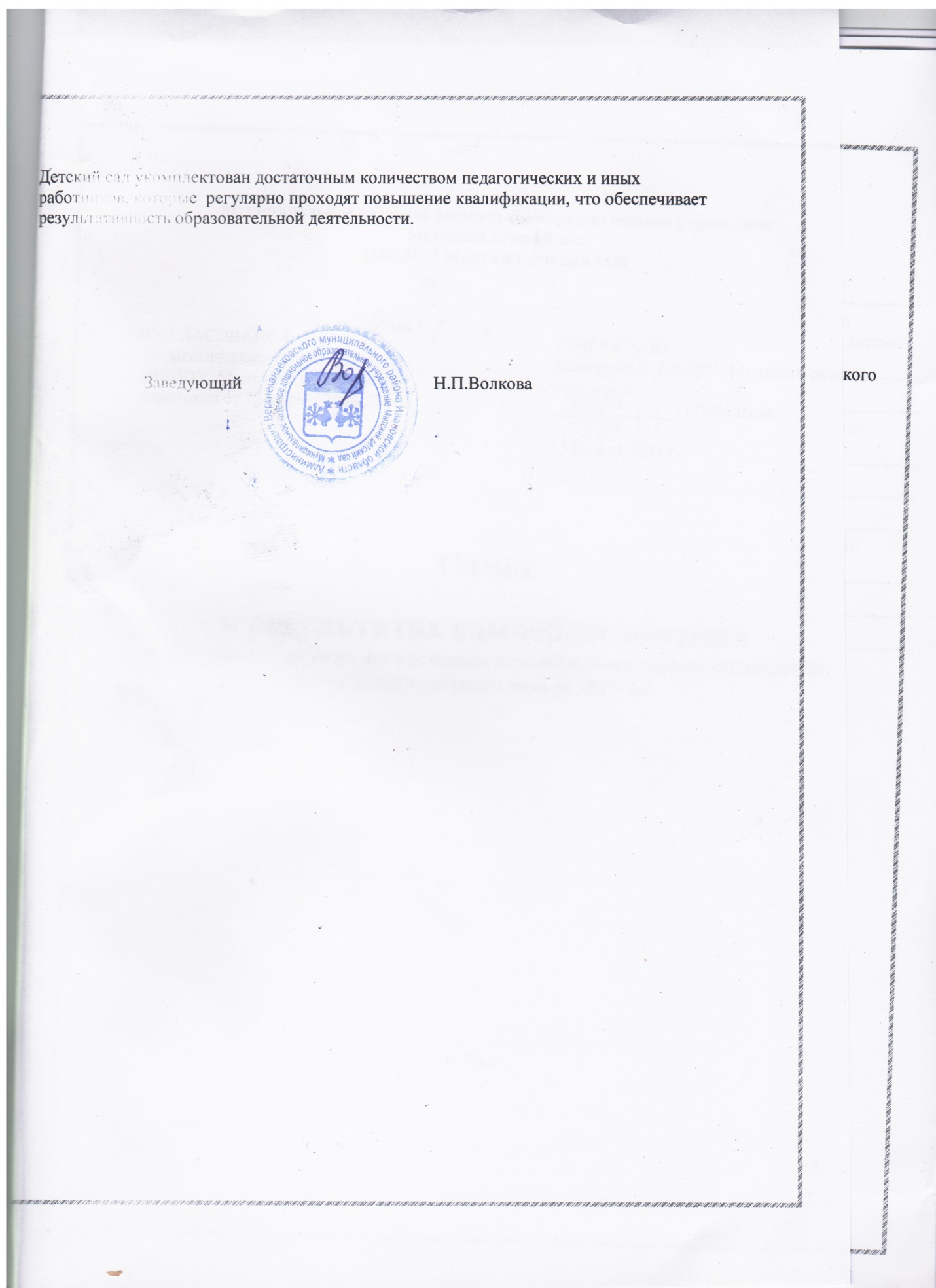 Наименование образовательной организацииМуниципальное казенное дошкольное образовательное учреждение Мытский детский сад (МКДОУ  Мытский детский сад )ЗаведующийВолкова Наталья ПетровнаАдрес организации155200, Ивановская обл., Верхнеландеховский р-н, с.Мыт, ул.Восточная, д.33Телефон8(49349)2-45-38Адрес электронной почтыmit.volkova@yandex.ruУчредительОтдел образования администрации Верхнеландеховского муниципального районаДата создания1976 г.Лицензияот 08.11.2012№ 933, серия 37Л01№0000194Наименование органаФункцииЗаведующийКонтролирует работу и обеспечивает эффективное взаимодействие структурных подразделений организации, утверждает штатное расписание, отчетные документы организации, осуществляет общее руководство Детским садомСовет учрежденияРассматривает вопросы:Перспективного плана развития образовательной организации;финансово-хозяйственной деятельности;материально-технического обеспеченияПедагогический советОсуществляет текущее руководство образовательной деятельностью Детского сада, в том числе рассматривает вопросы:развития образовательных услуг;регламентации образовательных отношений;разработки образовательных программ;выбора учебников, учебных пособий, средств обучения и воспитания;материально-технического обеспечения образовательного процесса;аттестации, повышении квалификации педагогических работников;координации деятельности методических объединенийОбщее собрание работниковРеализует право работников участвовать в управлении образовательной организацией, в том числе:участвовать в разработке и принятии коллективного договора, Правил трудового распорядка, изменений и дополнений к ним;принимать локальные акты, которые регламентируют деятельность образовательной организации и связаны с правами и обязанностями работников;разрешать конфликтные ситуации между работниками и администрацией образовательной организации;вносить предложения по корректировке плана мероприятий организации, совершенствованию ее работы и развитию материальной базыУровень развития целевых ориентиров детского развитияВыше нормыВыше нормыНормаНормаНиже нормыНиже нормыИтогоИтогоУровень развития целевых ориентиров детского развитияКол-во%Кол-во%Кол-во%Кол-во% нормыУровень развития целевых ориентиров детского развития212,5%1381,2%16,3%1693,7 %Качество освоения образовательных областей425,0%1168,7%16,3%1693,7%Состав семьиКоличество семейПроцент от общего количества семей воспитанниковПолная1487,5 %Неполная с матерью212,5 %Неполная с отцом00 %Оформлено опекунство00 %Количество детей в семьеКоличество семейПроцент от общего количества семей воспитанниковОдин ребенок425,0 %Два ребенка956,3 %Три ребенка и более318,7 %ПоказателиЕдиница измеренияКоличествоОбразовательная деятельностьОбразовательная деятельностьОбразовательная деятельностьОбщее количество воспитанников, которые обучаются по программе дошкольного образованияв том числе обучающиеся:человек16в режиме полного дня (8–12 часов)человек16в режиме кратковременного пребывания (3–5 часов)человек0в семейной дошкольной группечеловек0по форме семейного образования с психолого-педагогическим сопровождением, которое организует детский садчеловек0Общее количество воспитанников в возрасте до трех летчеловек1Общее количество воспитанников в возрасте от трех до восьми летчеловек15Количество (удельный вес) детей от общей численности воспитанников, которые получают услуги присмотра и ухода, в том числе в группах:человек (процент)8–12-часового пребываниячеловек (процент)16 (100%)12–14-часового пребываниячеловек (процент)0 (0%)круглосуточного пребываниячеловек (процент)0 (0%)Численность (удельный вес) воспитанников с ОВЗ от общей численности воспитанников, которые получают услуги:человек (процент)по коррекции недостатков физического, психического развитиячеловек (процент)0 (0%)обучению по образовательной программе дошкольного образованиячеловек (процент)0 (0%)присмотру и уходучеловек (процент)0 (0%)Средний показатель пропущенных по болезни дней на одного воспитанникадень5,4Общая численность педработников, в том числе количество педработников:человек4с высшим образованиемчеловек3высшим образованием педагогической направленности (профиля)человек3средним профессиональным образованиемчеловек1средним профессиональным образованием педагогической направленности (профиля)человек0Количество (удельный вес численности) педагогических работников, которым по результатам аттестации присвоена квалификационная категория, в общей численности педагогических работников, в том числе:человек (процент)2 (50%)с высшейчеловек (процент)0 (0%)первойчеловек (процент)2 (50%)Количество (удельный вес численности) педагогических работников в общей численности педагогических работников, педагогический стаж работы которых составляет:человек (процент)до 5 летчеловек (процент)1 (25%)больше 30 летчеловек (процент)2 (50%)Количество (удельный вес численности) педагогических работников в общей численности педагогических работников в возрасте:человек (процент)до 30 летчеловек (процент)0 (0%)от 55 летчеловек (процент)2(50%)Численность (удельный вес) педагогических и административно-хозяйственных работников, которые за последние 5 лет прошли повышение квалификации или профессиональную переподготовку, от общей численности таких работниковчеловек (процент)3(75%)Численность (удельный вес) педагогических и административно-хозяйственных работников, которые прошли повышение квалификации по применению в образовательном процессе ФГОС, от общей численности таких работниковчеловек (процент)3 (75%)Соотношение «педагогический работник/воспитанник»человек/человек4/4Наличие в детском саду:да/нетмузыкального руководителяда/нетдаинструктора по физической культуреда/нетнетучителя-логопедада/нетнетлогопедада/нетнетучителя-дефектологада/нетнетпедагога-психологада/нетнетИнфраструктураИнфраструктураИнфраструктураОбщая площадь помещений, в которых осуществляется образовательная деятельность, в расчете на одного воспитанникакв. м3,1Площадь помещений для дополнительных видов деятельности воспитанниковкв. м-Наличие в детском саду:да/нетфизкультурного залада/нетнетмузыкального залада/нетнетпрогулочных площадок, которые оснащены так, чтобы обеспечить потребность воспитанников в физической активности и игровой деятельности на улицеда/нетда